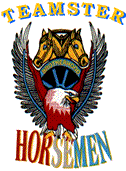 THMA10E GEORGE HEATH SUPERHERO SCHOLARSHIP MEMORIAL RUN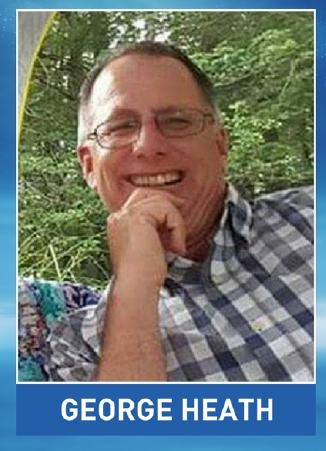 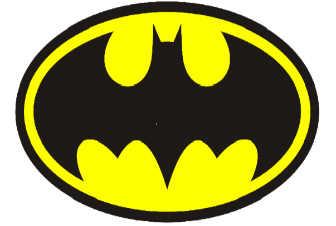 SUNDAY JUNE 10TH 2018 RAIN OR SHINEREGISTRATION 10AM @ NB VOC TECH HIGH SCHOOL 1121 ASHLEY BLVD NEW BEDFORDKSU@11:30 SHARPENDING @ PORTUGUESE- AMERICAN CIVIC CLUB 175  SCHOOL ST TAUNTONALL WELCOMENO MOTORCYCLE NECESSARY TO ENJOY FESTIVITIES FROM NOON – 4PM JUST WALK IN!!POLICE ESCORTED RIDE         FOOD          RAFFLES         50/50MUSIC BY LED ZEPPELIN COVER BAND:      HEARTBREAKERRIDERS $20    –    PASSENGERS $10    –    WALK IN’S $10